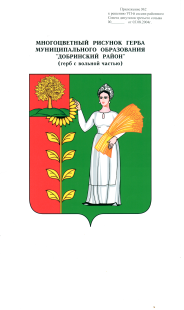 П О С Т А Н О В Л Е Н И ЕАДМИНИСТРАЦИИ СЕЛЬСКОГО ПОСЕЛЕНИЯНОВОЧЕРКУТИНСКИЙ СЕЛЬСОВЕТДобринского муниципального района Липецкой области 07.06.2016г.                            с.Новочеркутино                      №  57О внесении изменений в административные регламентыпредоставления муниципальных  услуг  администрацией сельского поселения Новочеркутинский сельсовет     В соответствии с Федеральным законом от 01.12.2014 года №419-ФЗ «О внесении изменений в отдельные законодательные акты Российской Федерации по вопросам социальной защиты инвалидов в связи с ратификацией Конвенции о правах инвалидов», руководствуясь Уставом сельского поселения Новочеркутинский сельсовет, администрация сельского поселения Новочеркутинский сельсовет       ПОСТАНОВЛЯЕТ: 1.Внести изменения в следующие административные регламенты предоставления муниципальных услуг администрацией сельского поселения Новочеркутинский сельсовет и изложить в новой редакции согласно Приложению содержание нижеуказанных пунктов:     1.1.пункт 2.1.9. административного регламента « Предоставление выписки из похозяйственной книги о наличии у гражданина права на земельный участок, утвержденного постановлением администрации сельского поселения Новочеркутинский сельсовет № 11 от 01.03.2013 года;1.2.пункт 2.11. административного регламента «По приему заявлений, документов и постановки на учет граждан в качестве нуждающихся в жилых помещениях в сельском поселении Новочеркутинский сельсовет Добринского муниципального района Липецкой области», утвержденного постановлением администрации сельского поселения Новочеркутинский сельсовет №13 от 01.03.2013 года;     1.3.пункт 2.7. административного регламента « Организация и проведение культурно-досуговых мероприятий МБУК « Новочеркутинский ПЦК», утвержденного постановлением администрации сельского поселения Новочеркутинский сельсовет №15 от 01.03.2013 года; 1.4.пункт 2.13. административного регламента «Предоставление земельных участков гражданам для индивидуального жилищного строительства», утвержденного постановлением администрации сельского поселения Новочеркутинский сельсовет № 42 от 09.09.2015 года;    1.5. пункт 17  административного регламента «Предварительное согласование предоставления земельных участков, находящихся в муниципальной собственности или земель, государственная собственность на которые не разграничена» утвержденного постановлением администрации сельского поселения Новочеркутинский сельсовет № 55 от 19.11.2015 года;1.6. пункт 2.13. административного регламента «Предоставление земельного участка, находящегося в муниципальной собственности администрации сель ского поселения Новочеркутинский сельсовет или государственная собственность на который не разграничена, в постоянное (бессрочное) пользование», утвержденного постановлением администрации сельского поселения Новочеркутинский сельсовет № 56 от 19.11.2015 года;1.7.пункт 2.11. административного регламента «Предоставление земельных участков, находящихся в государственной не разграниченной и (или) муниципальной собственности сельского поселения Новочеркутинский сельсовет, с проведением торгов», утвержденного постановлением администрации сельского поселения Новочеркутинский сельсовет № 57 от 19.11.2015 года;     1.8.пункт 16 административного регламента «Предоставление земельных участков, находящихся в муниципальной собственности или земель, государственная собственность на которые не разграничена без проведения торгов», утвержденного постановлением администрации сельского поселения Новочеркутинский сельсовет № 58 от 19.11.2015 года;    1.9. пункт «Требования к помещениям, в которых предоставляется муниципальная услуга, к залу ожидания, местам для заполнения запросов о предоставлении муниципальной услуги, информационным стендам с перечнем документов, необходимых для предоставления муниципальной услуги,                                                       и образцами их заполнения» административного регламента «Прием заявлений и выдача документов о согласовании схемы расположения земельного участка на кадастровом плане или кадастровой карте»,  утвержденного постановлением администрации сельского поселения Новочеркутинский сельсовет № 59 от 19.11.2015 года, принять в новой редакции;1.10. пункт «Требования к помещениям, в которых предоставляетсямуниципальная услуга, к залу ожидания, местам для заполнения запросов о предоставлении муниципальной услуги, информационным стендам с образцами их заполнения и перечнем документов, необходимых для предоставлениямуниципальной услуги» административного регламента «Предоставление земельных участков, находящихся в муниципальной собственности, а также земельных участков государственная собственность на которые не разграничена, на которых расположены здания, сооружения», утвержденного постановлением администрации сельского поселения Новочеркутинский сельсовет № 60 от 19.11.2015 года,  принять в новой редакции;1.11. пункт 2.13. административного регламента «Заключение соглашения об установлении сервитута в отношении земельного участка, находящегося в муниципальной собственности, или государственная собственность, на который не разграничена», утвержденного постановлением администрации сельского поселения Новочеркутинский сельсовет № 61 от 19.11.2015 года;1.12   пункт 2.13  административного регламента «Предоставление разрешения на отклонение от предельных параметров разрешённого строительства, реконструкции объектов капитального строительства» утв. постановлением администрации сельского поселения Новочеркутинский сельсовет № 46 от 23.05.2016г;1.13 пункт 2.13  административного регламента «Предоставление разрешения на условно разрешенный вид использования земельного участка или объекта капитального строительства» утв. постановлением администрации сельского поселения Новочеркутинский сельсовет № 47 от 23.05.2016г.;2. Настоящее постановление вступает в силу с момента его подписания и подлежит размещению на официальном сайте администрации сельского поселения Новочеркутинский сельсовет в информационно-телекоммуникационной сети «Интернет».  3. Контроль за исполнением настоящего постановления оставляю за собой.Глава администрации  сельского поселения                                                                          И.С.ПытинПриложениек постановлению администрациисельского поселенияНовочеркутинский сельсоветот 07.06.2016г. № 57Требования к помещениям, в которых предоставляется муниципальная услуга, к месту ожидания и приема заявителей, размещению и оформлению визуальной, текстовой и мультимедийной информации о порядке предоставления такой услуги, в том числе к обеспечению доступности для инвалидов.     Помещения для приема заявителей должны соответствовать комфортным для граждан условиям и оптимальным условиям работы специалистов.     Требования к местам приема заявителей:     - помещение (кабинет) должно быть оборудовано информационной табличкой (вывеской) с указанием номера кабинета, фамилии, имени, отчества и должности должностного лица, осуществляющего предоставление государственной услуги.     Каждое рабочее место специалистов, предоставляющих государственную услугу, должно быть оборудовано персональным компьютером с возможностью доступа к необходимым информационным базам данных, печатающим и сканирующим устройствам, обеспечивающими доступность предоставления государственной услуги.                Требования к размещению и оформлению визуальной, текстовой и мультимедийной информации:     - на информационных стендах, интернет-сайте размещается следующая обязательная информация: полный почтовый адрес, справочные номера телефонов, график работы соответствующего исполнителя государственной услуги; перечень документов, представляемых заявителями; перечень законодательных и иных нормативных правовых актов, регулирующих деятельность по предоставлению государственной услуги; образцы заполнения запросов;      - тексты материалов печатаются удобным для чтения шрифтом, без исправлений, наиболее важные места выделяются полужирным начертанием либо подчеркиваются;     - информация, размещаемая на информационных стендах, должна содержать дату размещения.     Информационные стенды должны обеспечивать доступность предоставления государственной услуги.      Места ожидания в очереди на прием к должностному лицу должны быть оборудованы стульями (кресельными секциями) и (или) скамьями (банкетками). Количество мест ожидания определяется исходя из фактической нагрузки и возможностей для их размещения в здании, но не может составлять менее 2 мест на каждого специалиста, ведущего прием граждан.     На территории, прилегающей к зданию (строению), в котором осуществляется прием граждан, оборудуются места для парковки автотранспортных средств, предусматриваются места для парковки специальных транспортных средств инвалидов. Доступ граждан к парковочным местам является бесплатным.     Требования к оформлению входа в здание:     - здание, в котором расположен уполномоченный орган, должно быть оборудовано входом для свободного доступа заявителей в помещение, а также пандусом, расширенным проходом, позволяющим обеспечить беспрепятственный доступ инвалидов, включая инвалидов, использующих кресла-коляски;    - вход в кабинет отдела по опеке и попечительству должен быть оборудован информационной табличкой (вывеской), содержащей информацию о графике (режиме) работы отдела.       Требования к местам для получения информации и заполнения необходимых документов:     - информационные стенды, столы для письма размещаются в местах, обеспечивающих свободный доступ к ним.      Инвалидам (включая инвалидов, использующих кресла-коляски и собак-проводников) в целях обеспечения доступности муниципальной услуги оказывается помощь в преодолении различных барьеров, мешающих в получении ими муниципальной услуги наравне с другими лицами:     - возможность беспрепятственного входа и выхода из здания;     - возможность самостоятельного передвижения по зданию в целях доступа к месту предоставления услуги;     - оснащение помещений (мест предоставления муниципальной услуги) надписями, иной текстовой и графической информацией в доступных для инвалида форматах;     - допуск в здание, в котором предоставляется услуга, или к месту предоставления услуги собаки-проводника при наличии документа, подтверждающего ее специальное обучение, выданного по форме и в порядке, которые определяются Министерством труда и социальной защиты Российской Федерации;     - допуск в здание сурдопереводчика, тифлосурдопереводчика;     - для инвалидов, имеющих стойкие нарушения функции зрения, глухонемым и другим лицам с ограниченными физическими возможностями самостоятельного передвижения, обеспечивается помощь специалистов в перемещении по зданию и прилегающей территории, а также оказание иной необходимой инвалидам помощи в преодолении барьеров, создающих препятствия для получения ими государственной услуги наравне с другими лицами.      При отсутствии возможности оборудовать здание и помещение (место предоставления муниципальной услуги) по вышеперечисленным требованиям прием граждан, являющихся инвалидами, осуществляется в специально выделенных для этих целей помещениях (комнатах), расположенных на первых этажах здания,  либо предоставление муниципальной услуги осуществляется по месту жительства инвалида или в дистанционном режиме при наличии возможности такого предоставления. 